      НАЦИОНАЛЕН  КОНКУРС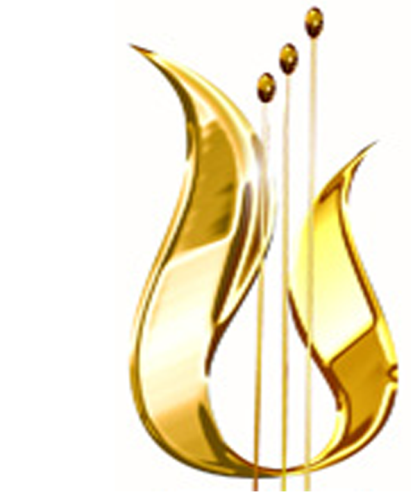 МУЗИКАЛНИ  НАГРАДИСУ „Екзарх Антим І”  Казанлък 2017 ЗАЯВКА ЗА УЧАСТИЕ..................................................................................................................................................................../име, презиме, фамилия на участника или наименование на ансамбъла/Адрес, телефон, GSM, email: ......................................................................................................................................................................................................................................................................................Ученик в ................................ клас,    възрастова група.........................................................................Училище ..............................................................................., населено място .......................................Община................................................................Институция, която представлява на конкурса ......................................................................................Име на преподавателя , GSM ,телефон, eмейл.................................................................................................................................................................................................................................................................................Раздел за участие:⁭  □ Раздел „Българска народна музика”⁭  □ Раздел  „Класическа музика”⁭  □ Раздел „Забавна музикаКатегория за участие:⁭ □ Солово инструментално изпълнение ...............................................................................................                                                                                                /инструмент/⁭ □ Солово вокално изпълнение ⁭ □ Ансамблово изпълнение ...................................................................................................................                                                                                   /описание на ансамбъла/Програма: ......................................................................................................................................................................................................................................................................................................................времетраене:  ............................. мин. Декларирам, че приемам условията на конкурса.Дата ...............................Подпис ..........................